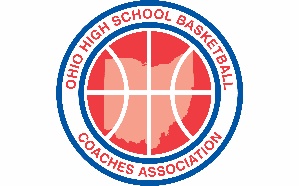 PAUL WALKER COACH OF THE YEAR AWARDNOMINATION FORMPAUL WALKER COACH OF THE YEAR AWARDNOMINATION FORMPAUL WALKER COACH OF THE YEAR AWARDNOMINATION FORMPAUL WALKER COACH OF THE YEAR AWARDNOMINATION FORMPAUL WALKER COACH OF THE YEAR AWARDNOMINATION FORMPAUL WALKER COACH OF THE YEAR AWARDNOMINATION FORMPAUL WALKER COACH OF THE YEAR AWARDNOMINATION FORMPAUL WALKER COACH OF THE YEAR AWARDNOMINATION FORMPAUL WALKER COACH OF THE YEAR AWARDNOMINATION FORMPAUL WALKER COACH OF THE YEAR AWARDNOMINATION FORMPAUL WALKER COACH OF THE YEAR AWARDNOMINATION FORMPAUL WALKER COACH OF THE YEAR AWARDNOMINATION FORMPAUL WALKER COACH OF THE YEAR AWARDNOMINATION FORMPAUL WALKER COACH OF THE YEAR AWARDNOMINATION FORMPAUL WALKER COACH OF THE YEAR AWARDNOMINATION FORMPAUL WALKER COACH OF THE YEAR AWARDNOMINATION FORMPAUL WALKER COACH OF THE YEAR AWARDNOMINATION FORMPAUL WALKER COACH OF THE YEAR AWARDNOMINATION FORMDISTRICT:DISTRICT:DISTRICT:DISTRICT:DISTRICT:DISTRICT:DISTRICT:NOMINEENOMINEENOMINEENOMINEENOMINEENOMINEENOMINEECoach’s Name:Coach’s Name:Coach’s Name:Coach’s Name:School:School:School:School:School Address:School Address:School Address:School Address:Phone:Phone:Phone:Phone:Home Address:Home Address:Home Address:Home Address:Phone:Phone:Phone:Phone:Life Time Won-Loss Record --- Head Coach:Life Time Won-Loss Record --- Head Coach:Life Time Won-Loss Record --- Head Coach:Life Time Won-Loss Record --- Head Coach:Life Time Won-Loss Record --- Head Coach:Life Time Won-Loss Record --- Head Coach:Life Time Won-Loss Record --- Head Coach:Life Time Won-Loss Record --- Head Coach:Life Time Won-Loss Record --- Head Coach:Life Time Won-Loss Record --- Head Coach:Life Time Won-Loss Record --- Head Coach:Record in Ohio:Record in Ohio:Record in Ohio:Record in Ohio:Record in Ohio:Record in Ohio:Overall Record - Total Years of Coaching:Overall Record - Total Years of Coaching:Overall Record - Total Years of Coaching:Overall Record - Total Years of Coaching:Overall Record - Total Years of Coaching:Overall Record - Total Years of Coaching:Overall Record - Total Years of Coaching:Overall Record - Total Years of Coaching:Overall Record - Total Years of Coaching:Overall Record - Total Years of Coaching:Varsity Coach:Varsity Coach:Varsity Coach:Varsity Coach:Varsity Coach:Varsity Coach:JV Coach:JV Coach:JV Coach:Record in Ohio - Total Years of Coaching:Record in Ohio - Total Years of Coaching:Record in Ohio - Total Years of Coaching:Record in Ohio - Total Years of Coaching:Record in Ohio - Total Years of Coaching:Record in Ohio - Total Years of Coaching:Record in Ohio - Total Years of Coaching:Record in Ohio - Total Years of Coaching:Record in Ohio - Total Years of Coaching:Record in Ohio - Total Years of Coaching:Varsity Coach:Varsity Coach:Varsity Coach:Varsity Coach:Varsity Coach:Varsity Coach:JV Coach:JV Coach:JV Coach:List All Schools in which nominee has coached and tenure at each:List All Schools in which nominee has coached and tenure at each:List All Schools in which nominee has coached and tenure at each:List All Schools in which nominee has coached and tenure at each:List All Schools in which nominee has coached and tenure at each:List All Schools in which nominee has coached and tenure at each:List All Schools in which nominee has coached and tenure at each:List All Schools in which nominee has coached and tenure at each:List All Schools in which nominee has coached and tenure at each:List All Schools in which nominee has coached and tenure at each:List All Schools in which nominee has coached and tenure at each:List All Schools in which nominee has coached and tenure at each:List All Schools in which nominee has coached and tenure at each:List All Schools in which nominee has coached and tenure at each:List All Schools in which nominee has coached and tenure at each:List All Schools in which nominee has coached and tenure at each:Honors: Past and Current:Honors: Past and Current:Honors: Past and Current:Honors: Past and Current:Honors: Past and Current:Honors: Past and Current:Honors: Past and Current:OHSBCA Member:OHSBCA Member:OHSBCA Member:OHSBCA Member:OHSBCA Member:Number of Years:Number of Years:Number of Years:Number of Years:Number of Years:Number of Years:Contributions at the Local & State Level for the OHSBCA:Contributions at the Local & State Level for the OHSBCA:Contributions at the Local & State Level for the OHSBCA:Contributions at the Local & State Level for the OHSBCA:Contributions at the Local & State Level for the OHSBCA:Contributions at the Local & State Level for the OHSBCA:Contributions at the Local & State Level for the OHSBCA:Contributions at the Local & State Level for the OHSBCA:Contributions at the Local & State Level for the OHSBCA:Contributions at the Local & State Level for the OHSBCA:Contributions at the Local & State Level for the OHSBCA:Contributions at the Local & State Level for the OHSBCA:Contributions at the Local & State Level for the OHSBCA:Contributions at the Local & State Level for the OHSBCA:Offices held in the OHSBCA:Offices held in the OHSBCA:Offices held in the OHSBCA:Offices held in the OHSBCA:Offices held in the OHSBCA:Offices held in the OHSBCA:Offices held in the OHSBCA:Offices held in the OHSBCA:Other Comments:Other Comments:Other Comments:Other Comments:Other Comments:Other Comments:Other Comments:Other Comments:PRESS RELEASE INFORMATIONPRESS RELEASE INFORMATIONPRESS RELEASE INFORMATIONPRESS RELEASE INFORMATIONPRESS RELEASE INFORMATIONPRESS RELEASE INFORMATIONPRESS RELEASE INFORMATIONPRESS RELEASE INFORMATIONPRESS RELEASE INFORMATIONPRESS RELEASE INFORMATIONPRESS RELEASE INFORMATIONPRESS RELEASE INFORMATIONPRESS RELEASE INFORMATIONPRESS RELEASE INFORMATIONPRESS RELEASE INFORMATIONPRESS RELEASE INFORMATIONPRESS RELEASE INFORMATIONPRESS RELEASE INFORMATIONPRESS RELEASE INFORMATIONPRESS RELEASE INFORMATIONPRESS RELEASE INFORMATIONPRESS RELEASE INFORMATIONPRESS RELEASE INFORMATIONPRESS RELEASE INFORMATIONFamily (List Spouse & Children by Name):Family (List Spouse & Children by Name):Family (List Spouse & Children by Name):Family (List Spouse & Children by Name):Family (List Spouse & Children by Name):Family (List Spouse & Children by Name):Family (List Spouse & Children by Name):Family (List Spouse & Children by Name):Family (List Spouse & Children by Name):Family (List Spouse & Children by Name):Birth Place:Birth Place:Birth Place:Date:High School Attended:High School Attended:High School Attended:High School Attended:High School Attended:High School Attended:High School Attended:High School Attended:High School Attended:Parents:Parents:College Attended:College Attended:College Attended:College Attended:College Attended:College Attended:College Attended:Local Newspaper(s):Local Newspaper(s):Local Newspaper(s):Local Newspaper(s):Local Newspaper(s):High School - College Honors:High School - College Honors:High School - College Honors:High School - College Honors:High School - College Honors:High School - College Honors:High School - College Honors:High School - College Honors:Please submit the nomination to:Please submit the nomination to:Please submit the nomination to:Please submit the nomination to:Please submit the nomination to:Please submit the nomination to:Please submit the nomination to:Please submit the nomination to:Please submit the nomination to:Please submit the nomination to:Bob Von KaenelBob Von KaenelBob Von KaenelBob Von KaenelBob Von KaenelBob Von KaenelBob Von KaenelBob Von KaenelBob Von KaenelBob Von KaenelBob Von Kaenel(330) 364 - 7143(330) 364 - 7143(330) 364 - 7143Dover High SchoolDover High SchoolDover High SchoolDover High SchoolDover High SchoolDover High SchoolDover High SchoolDover High SchoolDover High SchoolDover High SchoolDover High School520 N Walnut St520 N Walnut St520 N Walnut St520 N Walnut St520 N Walnut St520 N Walnut St520 N Walnut St520 N Walnut St520 N Walnut St520 N Walnut St520 N Walnut StDUE OCTOBER 1STDUE OCTOBER 1STDUE OCTOBER 1STDUE OCTOBER 1STDUE OCTOBER 1STDUE OCTOBER 1STDUE OCTOBER 1STDUE OCTOBER 1STDUE OCTOBER 1STDUE OCTOBER 1STDover, OH 44622 - 2834Dover, OH 44622 - 2834Dover, OH 44622 - 2834Dover, OH 44622 - 2834Dover, OH 44622 - 2834Dover, OH 44622 - 2834Dover, OH 44622 - 2834Dover, OH 44622 - 2834Dover, OH 44622 - 2834Dover, OH 44622 - 2834Dover, OH 44622 - 2834Email: vonkaenelr@dovertornadoes.comEmail: vonkaenelr@dovertornadoes.comEmail: vonkaenelr@dovertornadoes.comEmail: vonkaenelr@dovertornadoes.comEmail: vonkaenelr@dovertornadoes.comEmail: vonkaenelr@dovertornadoes.comEmail: vonkaenelr@dovertornadoes.comEmail: vonkaenelr@dovertornadoes.comEmail: vonkaenelr@dovertornadoes.comEmail: vonkaenelr@dovertornadoes.comEmail: vonkaenelr@dovertornadoes.comEmail: vonkaenelr@dovertornadoes.comEmail: vonkaenelr@dovertornadoes.comEmail: vonkaenelr@dovertornadoes.comRev. 1/20 - pfcRev. 1/20 - pfcRev. 1/20 - pfcRev. 1/20 - pfcRev. 1/20 - pfcRev. 1/20 - pfcRev. 1/20 - pfcRev. 1/20 - pfcRev. 1/20 - pfcRev. 1/20 - pfcRev. 1/20 - pfcRev. 1/20 - pfcRev. 1/20 - pfcRev. 1/20 - pfcRev. 1/20 - pfcRev. 1/20 - pfcRev. 1/20 - pfcRev. 1/20 - pfcRev. 1/20 - pfcRev. 1/20 - pfcRev. 1/20 - pfcRev. 1/20 - pfcRev. 1/20 - pfcRev. 1/20 - pfc